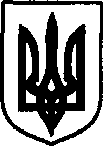 УКРАЇНАДунаєвецька міська рада VII скликанняР І Ш Е Н Н ЯТридцять шостої (позачергової) сесії30 травня 2018 р.                                              Дунаївці                                         №31-36/2018р Про затвердження детального плану території південної частини кварталу в межах вулиць Шевченка, Просвіти, Загородня, для обґрунтування можливості розміщення офісних, складських та виробничих приміщень станції технічного обслуговування автомобілів та інших приміщень по вул. Просвіти, 46 в м.Дунаївці Хмельницької областіНа підставі ст.ст. 26, 31 Закону України “Про місцеве самоврядування в Україні”, ст.ст. 8, 16, 19 Закону України “Про регулювання містобудівної діяльності”, ст. 12 Закону України “Про основи містобудування”, наказу Міністерства регіонального розвитку, будівництва та житлово-комунального господарства України від 16.11.2011 року №290 “Про затвердження Порядку розроблення містобудівної документації” зареєстрованого в Міністерстві юстиції України 20.12.2011 року за №1468/20, враховуючи висновок відділу містобудування та архітектури облдержадміністрації від 25.05.2018 року №01.14-19/300 та  протокол громадських слухань від 11.05.2018 року, міська рада ВИРІШИЛА:1. Затвердити детальний план території південної частини кварталу в межах вулиць Шевченка, Просвіти, Загородня, для обґрунтування можливості розміщення офісних, складських та виробничих приміщень станції технічного обслуговування автомобілів та інших приміщень по вул. Просвіти, 46 в м.Дунаївці (площа земельної ділянки 1,4035 га) Дунаєвецького району Хмельницької області. 2. Виконавчому комітету Дунаєвецької міської ради протягом 10 днів забезпечити оприлюднення детального плану території південної частини кварталу в межах вулиць Шевченка, Просвіти, Загородня, для обґрунтування можливості розміщення офісних, складських та виробничих приміщень станції технічного обслуговування автомобілів та інших приміщень по вул.Просвіти, 46 в м.Дунаївці Хмельницької області.  3. Контроль за виконанням цього рішення покласти на постійну комісію з питань містобудування, будівництва, агропромислового комплексу, земельних відносин та охорони навколишнього природного середовища (голова комісії С.Кобилянський).Міський голова	В.Заяць